Муниципальное общеобразовательное учреждениеИркутского районного муниципального образования«Никольская средняя общеобразовательная школа»Рабочая программапо алгебре и началам математического анализадля 10 класса(уровень:  общеобразовательный)Учитель Бахчеван Людмила Григорьевна(первая квалификационная категория).2017/2018 учебный годПояснительная запискаРабочая  программа  по математике разработана  в  соответствии  со следующими документами: 1. Федеральный базисный учебный план (приказ Минобразования Российской Федерации от 09.03. . № 1312) «Об утверждении федерального базисного учебного плана и примерных учебных планов для образовательных учреждений РФ, реализующих программы общего образования».   2. Приказ Минобрнауки РФ от 01.02.2012 г. №74 «О внесении изменений в федеральный базисный учебный план и примерные учебные планы для образовательных учреждений РФ, реализующих программы общего образования».               3. Постановление Главного государственного санитарного врача Российской Федерации от 29.12.. № 189 «Об утверждении СанПиН 2.4.2.2821-10 «Санитарно-эпидемиологические требования к условиям и организации обучения  общеобразовательных учреждений» (с изменениями №1 к СанПиН 2.4.2.2821-10 от 29.06.2011 №85). 4. Региональный учебный план для образовательных учреждений Иркутской области стандартов начального общего, основного общего и среднего (полного) общего образования, 2011-2012, 2012-2013 учебные годы», утвержденным распоряжением министерства образования Иркутской области от 12.08.2011 г. № 920-мр. «О региональном учебном плане для общеобразовательных учреждений Иркутской области» и распоряжением министерства образования Иркутской области от 13.05.2013г. №471-мр «О продлении срока действия регионального учебного плана учреждений Иркутской области» (с изменениями, внесенными распоряжениями от 07.08.2012 №962-мр; от 10.05.2012, №561-мр).5. Устав МОУ ИРМО «Никольская СОШ»;6. ООП СОО. 7.Программа  по алгебре и началам математического анализа  10- 11 классов общеобразовательных школ.- Москва: ВАКО. 2011 г., автор А.Г.МордковичВ  ходе освоения содержания курса учащиеся получают возможность:развить представления о числе и роли вычислений в человеческой практике; сформировать практические навыки выполнения устных, письменных, инструментальных вычислений, развить вычислительную культуру;овладеть символическим языком алгебры, выработать формально – оперативные алгебраические умения и научиться применять их к решению математических и нематематических задач;изучить свойства и графики элементарных функций, научиться использовать функционально – графические представления для описания и анализа реальных зависимостей;развить пространственные представления и изобразительные умения, освоить основные факты и методы планиметрии, познакомиться с простейшими пространственными телами и их свойствами;получить представления о статистических закономерностях в реальном мире и о различных способах их изучения, об особенностях выводов и прогнозов, носящих вероятностный характер;развить логическое мышление и речь – умения логически обосновывать суждения, проводить несложные систематизации, приводить примеры и контрпримеры, использовать различные языки математики (словесный, символический, графический) для иллюстрации, интерпретации, аргументации и доказательства;сформировать представления об изучаемых понятиях и методах как важнейших средствах математического моделирования реальных процессов и явлений.Требования к уровню подготовкиВ результате изучения алгебры и начала анализа  на базовом уровне ученик должен знать/понимать:значение математической науки для решения задач, возникающих в теории и практике; широту и ограниченность применения математических методов к анализу и исследованию процессов и явлений в природе и обществе;идеи расширения числовых множеств как способа построения нового математического аппарата для решения практических задач и внутренних задач математики;значение идей, методов и результатов алгебры и математического анализа для построения моделей реальных процессов и ситуаций;универсальный характер законов логики математических рассуждений, их применимость в различных областях человеческой деятельности;различие требований, предъявляемых к доказательствам в математике, естественных, социально-экономических и гуманитарных науках, на практике;вероятностный характер различных процессов и закономерностей окружающего мира.Функции и графикиуметь:определять значение функции по значению аргумента при различных способах задания функции;строить графики изученных функций, выполнять преобразование графиков;описывать по графику и по формуле поведение и свойства функций;решать уравнения, системы уравнений, неравенства; используя свойства функций и их графические представления;использовать приобретенные знания и умения в практической деятельности и повседневной жизни для:описания и исследования с помощью функций реальных зависимостей, представления их графически; интерпретации графиков реальных процессов.Начала математического анализауметь:находить сумму бесконечно убывающей геометрической прогрессии;вычислять производные элементарных функций, применяя правила вычисления производных, используя справочные материалы;исследовать функции и строить их графики с помощью производной;решать задачи с применением уравнения касательной к графику функции;решать задачи на нахождение наибольшего и наименьшего значения функции на отрезке;использовать приобретенные знания и умения в практической деятельности и повседневной жизни для:решения прикладных задач, в том числе на наибольшие и наименьшие значения с применением аппарата математического анализа.Уравнения и неравенствауметь:решать тригонометрические уравнения;доказывать несложные неравенства;находить приближенные решения уравнений и их систем, используя графический метод;решать уравнения, неравенства и системы с применением графических представлений, свойств функций, производной;использовать приобретенные знания и умения в практической деятельности и повседневной жизни для:построения и исследования простейших математических моделей.Содержание программы        Повторение (5 часов)Числовые функции (5 часов)Определение и способы задания  числовой функции. Область определения и область значений функции. Свойства функций. Исследование функций. Чтение графика. Определение и задание обратной функции. Построение графиков прямой и обратной функции.Тригонометрические функции (15 часов)Числовая окружность. Длина дуги числовой окружности. Числовая окружность на координатной плоскости. Определение синуса и косинуса на единичной окружности. Определение тангенса и котангенса. Тригонометрические функции числового аргумента. Упрощение тригонометрических выражений. Тригонометрические функции углового аргумента. Решение прямоугольных треугольников. Формулы приведения. Функция y = sinx, её свойства и график. Функция y = cosx, её свойства и график.  Периодичность  функций       y = sinx, y = cosx. Построение графика функций y = mf(x) и y = f(kx) по известному графику функции y = f(x). Функции y = tgx и y = ctgx, их свойства и графики.Тригонометрические уравнения (9 часов)Определение и вычисление арккосинуса. Решение уравненияcosx=а. Определение и вычисление арксинуса. Решение уравнения sinx=а. Арктангенс и арккотангенс. Решение уравнения tgx=а, сtgx=а. Простейшие тригонометрические уравнения. Различные методы решения уравнений.Однородные тригонометрические уравнения.Преобразование тригонометрических выражений (12 часов)Синус и косинус суммы и разности аргументов. Тангенс суммы и разности аргументов.Формулы двойного аргумента. Преобразование сумм тригонометрических функций в произведение. Преобразование произведений тригонометрических функций в суммы.Производная (20 час)Числовые последовательности и их свойства. Предел последовательности. Сумма бесконечной геометрической прогрессии. Предел функции на бесконечности. Предел функции в точке. Приращение аргумента. Приращение функции. Определение производной. Производная и график функции. Производная и касательная. Формулы для вычисления производных. Производная сложной функции. Применение производной для исследования функций на монотонность и экстремумы.График функции, график производной. Применение производной для исследования функций. Построение графиков функций. Задачи с параметром. Графическое решение.Алгоритм отыскания наибольшего и наименьшего значений непрерывной функции на отрезкеПрименение производной для отыскания наибольшего и наименьшегозначений непрерывной функции на промежутке. Текстовые и геометрические задачи на отыскание наибольших и наименьших значений величин.Обобщающее повторение: (2 часа).                                 Учебно – тематический планКритерии и нормы оценки знаний, умений, навыков1. Оценка письменных контрольных работ обучающихся по математике.Ответ оценивается отметкой «5», если:1) работа выполнена полностью;2) в логических рассуждениях и обосновании решения нет пробелов и ошибок;3) в решении нет математических ошибок (возможна одна неточность, описка, которая не является следствием незнания или непонимания учебного материала).Отметка «4» ставится, если:1) работа выполнена полностью, но обоснования шагов решения недостаточны (если умение обосновывать рассуждения не являлось специальным объектом проверки);2)допущены одна ошибка или есть два – три недочёта в выкладках, рисунках, чертежах или графиках (если эти виды работ не являлись специальным объектом проверки). Отметка «3» ставится, если:1) допущено более одной ошибки или более двух – трех недочетов в выкладках, чертежах или графиках, но обучающийся обладает обязательными умениями по проверяемой теме.Отметка «2» ставится, если:1) допущены существенные ошибки, показавшие, что обучающийся не обладает обязательными умениями по данной теме в полной мере. Учитель может повысить отметку за оригинальный ответ на вопрос или оригинальное решение задачи, которые свидетельствуют о высоком математическом развитии обучающегося; за решение более сложной задачи или ответ на более сложный вопрос, предложенные обучающемуся дополнительно после выполнения им каких-либо других заданий. 2.Оценка устных ответов обучающихся по математикеОтвет оценивается отметкой «5», если ученик:полно раскрыл содержание материала в объеме, предусмотренном программой и учебником;изложил материал грамотным языком, точно используя математическую терминологию и символику, в определенной логической последовательности;правильно выполнил рисунки, чертежи, графики, сопутствующие ответу;показал умение иллюстрировать теорию конкретными примерами, применять ее в новой ситуации при выполнении практического задания;продемонстрировал знание теории ранее изученных сопутствующих тем,  сформированность  и устойчивость используемых при ответе умений и навыков;отвечал самостоятельно, без наводящих вопросов учителя;возможны одна – две  неточности при освещение второстепенных вопросов или в выкладках, которые ученик легко исправил после замечания учителя.Ответ оценивается отметкой «4»,если удовлетворяет в основном требованиям на оценку «5», но при этом имеет один из недостатков:в изложении допущены небольшие пробелы, не исказившее математическое содержание ответа;допущены один – два недочета при освещении основного содержания ответа, исправленные после замечания учителя;допущены ошибка или более двух недочетов  при освещении второстепенных вопросов или в выкладках,  легко исправленные после замечания учителя.Отметка «3» ставится в следующих случаях:неполно раскрыто содержание материала (содержание изложено фрагментарно, не всегда последовательно), но показано общее понимание вопроса и продемонстрированы умения, достаточные для усвоения программного материала (определены «Требованиями к математической подготовке учащихся» в настоящей программе по математике); имелись затруднения или допущены ошибки в определении математической терминологии, чертежах, выкладках, исправленные после нескольких наводящих вопросов учителя;ученик не справился с применением теории в новой ситуации при выполнении практического задания, но выполнил задания обязательного уровня сложности по данной теме;при достаточном знании теоретического материала выявлена недостаточная сформированность основных умений и навыков.Отметка «2» ставится в следующих случаях:не раскрыто основное содержание учебного материала;обнаружено незнание учеником большей или наиболее важной части учебного материала;допущены ошибки в определении понятий, при использовании математической терминологии, в рисунках, чертежах или графиках, в выкладках, которые не исправлены после нескольких наводящих вопросов учителя.Перечень литературыА.Г. Мордкович Алгебра и начала анализа 10 – 11 классы. Учебник –            М.: Мнемозина 2012 года;А.Г. Мордкович, Л.О. Денищева, Т.А. Корешкова, Т.Н. Мишустина, Е.Е. Тульчинская Алгебра и начала анализа 10 – 11 классы. Задачник – М:     Мнемозина 2012 г.;Александрова Л.А.; под ред. А.Г.Мордковича Алгебра и начала анализа 10 класс. Контрольные работы – М.: Мнемозина 2007 года.Л.А. Александрова, Алгебра и начала анализа 10 класс. Самостоятельные работы. М.: Мнемозина 2007 года.А.Г. Мордкович Алгебра и начала анализа 10 класс. Пособие для учителей М.: Мнемозина 2004 года; Е.Е. Тульчинская  Алгебра и начала анализа 10 – 11 классы блиц опрос, пособие для учащихся общеобразовательных учреждений; – М.: Мнемозина 2011 годаРассмотрена на заседании МО учителей математики и информатикиПротокол № 1  от     25.08.2017  г.                    Руководитель МО /________/А.Н.Погодаева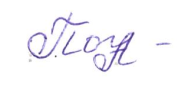 Принята на заседании педагогического совета.     Протокол №1 от   30.08. 2017 г.  Председатель педагогического совета  __________/Г.М. Донская/ 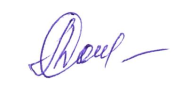 «УТВЕРЖДАЮ»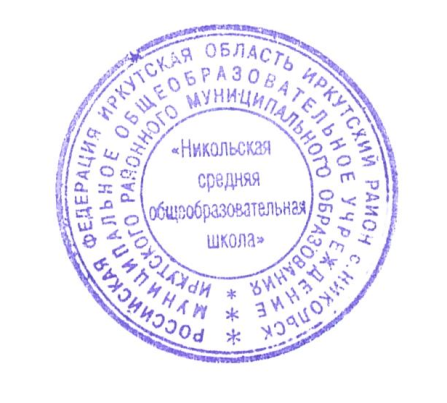 Приказ № ОД-187   от « 31» августа 2017г. Директор школы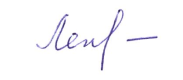 _________/О.Б. Лепешкина/     №РазделКоличество часов1Повторение52Числовые функции53Тригонометрические функции154Тригонометрические уравнения95Преобразование тригонометрических выражений126Производная207Обобщающее повторение2Итого68Календарно – тематическое планированиеКалендарно – тематическое планированиеКалендарно – тематическое планированиеКалендарно – тематическое планированиеКалендарно – тематическое планированиеКалендарно – тематическое планированиеКалендарно – тематическое планированиеКалендарно – тематическое планированиеКалендарно – тематическое планирование Тема ТемаКоличество часовКоличество часовмесяцнеделяДатаДатаФорма контроляФорма контроля Тема ТемаКоличество часовКоличество часовмесяцнеделяпланфактФорма контроляФорма контролясентябрьсентябрь№ п/пПовторение 1Числовые и алгебраические выражения1 2 неделя 2 неделя04.092Степень. Тождества сокращённого умножения.106.093Графики функций.13 неделя3 неделя11.094Зачёт №1  за курс основной школы.113.09З.№1.5Контрольная работа №1 за курс основной школы.14 неделя4 неделя18.09К.р.Числовые функции6Определение числовой функции. Способы её задания120.097Свойства функций122.098Свойства функций15 неделя5 неделя25.099Обратная функция127.09октябрьоктябрь10Обратная функция12 неделя2 неделя02.10Тригонометрические функции 11Введение. Длина дуги окружности.104.1012Числовая окружность13 неделя3 неделя09.1013Числовая окружность на координатной плоскости111.1014Синус и косинус.113.10С.р.15Тангенс и котангенс.14 неделя4 неделя16.1016Тригонометрические функции числового аргумента.118.1017Тригонометрические функции углового аргумента.15 неделя5 неделя23.1018Контрольная работа №2.125.10К.р.ноябрьноябрь19Формулы приведения12 неделя2 неделя06.11М. д.20Функции y=sinx, y=cosx,  свойства и график.108.1121Периодичность функций y=sinx   и  y=cosx	y=cosx.13 неделя3 неделя13.1122Как построить график функции y=f(kx), если известен график функции y=f(x).115.1123График гармонического колебания.14 неделя4 неделя20.1124Функции y=tgx  и	y=ctgx, их свойства и график.122.1125Функции y=tgx  и	y=ctgx, их свойства и график.15 неделя5 неделя27.11К.р.Тригонометрические уравнения 26Первые представления о решении тригонометрических уравнений.129.11З.№2.декабрьдекабрь27Арккосинус и решение уравнения cost=a.12 неделя2 неделя04.1228Арккосинус и решение уравнения cost=a.106.1229Арксинус и решение уравнения sinx=a.13 неделя3 неделя11.1230Арксинус и решение уравнения sinx=a.113.1231 Контрольная работа №3 за первое полугодие.14 неделя4 неделя18.1232 Арктангенс и решение уравнения tgx=a.Арккотангенс и решение уравнения ctgx=a.120.12январьянварь33Тригонометрические уравнения.12 неделя 2 неделя 10.01Тестирование34Тригонометрические уравнения13 неделя3 неделя15.01Преобразование тригонометрических выражений 35Синус и косинус суммы аргументов117.01С.р.36Синус и косинус разности аргументов.14 неделя4 неделя22.0137Тангенс суммы и разности аргументов124.01М. д.38Тригонометрические суммы и разности аргументов.15 неделя5 неделя29.01К.р.39Тригонометрические суммы и разности аргументов.131.01февральфевраль40Формулы двойного аргумента.12 неделя2 неделя05.0241Формулы понижения степени.107.02Тестирование42Преобразование сумм тригонометрических функций в произведение.13 неделя3 неделя12.0243Преобразование сумм тригонометрических функций в произведение114.0244Преобразование произведений тригонометрических функций в произведение.14 неделя4 неделя19.0245Преобразование выражения Asinx+Bcosx к  виду Csin(x+t). 121.0246Контрольная работа №4.15 неделя5 неделя26.02К.р.Производная47Числовые последовательности (определение, примеры, свойства).128.02мартмарт48Предел числовой последовательности:1)Понятие предела последовательности.12 неделя2 неделя05.0349Предел числовой последовательности: 3)Сумма бесконечной геометрической прогрессии.107.0350Предел функции: 1)Предел функции на бесконечности.13 неделя3 неделя12.03С.р.51Предел функции: 2) Предел функции в точке.114.0352Предел функции: 3)Приращение аргумента. Приращение функции.14 неделя4 неделя19.03апрельапрель53Определение производной: 1)Задачи, приводящие к понятию производной.12 неделя2 неделя04.04З.№354Определение производной: 2)Геометрический и физический смысл производной.13 неделя3 неделя09.04С.р.55Определение производной: 3)Алгоритм отыскания производной.111.0456Вычисление производных:1) Формулы дифференцирования      (для функций y=C, y=kx+m, y=x2, y=, y=x, y=sinx, y=cosx)14 неделя4 неделя16.04М. д.57Вычисление производных: 2)Правила дифференцирования (сумма, произведение, частное, дифференцирование функций y=xn, y=tgx, y=ctgx)118.0458Вычисление производных: 3)Дифференцирование функции y=f(kx+m)15 неделя5 неделя23.0459Контрольная работа №5.125.04К.р.маймай60Уравнение касательной к графику функции.12 неделя2 неделя07.05Тестирование61Применение производной для исследования функции: 1)Исследование функций на монотонность.108.05С.р.62Применение производной для исследования функции: 2)Отыскание точек экстремума.112.0563Применение производной для исследования функции: 3)Построение графиков функции.13 неделя3 неделя14.05Тестирование64Отыскание наибольшего и наименьшего значений функций: 1)Отыскание наибольшего и наименьшего значений непрерывной функции на промежутке.116.0565Отыскание наибольшего и наименьшего значений функций:     2)Задачи на отыскание наибольших и наименьших значений величин.118.05З.№4.66Контрольная работа №6 за год.14 неделя4 неделя21.05К.р.Повторение 67Исследование функций с помощью производной.123.0568Формулы тригонометрии15 неделя5 неделя28.05ИТОГО:68Контрольных работ6